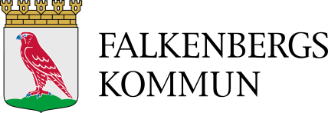 Rutin – Beskrivning av ansvarsgrupp Förväntningar på deltagare i ansvarsgruppEn deltagare är utsedd till Sammankallande och är den som kallar till träffar. Minnesanteckningar skall föras vid varje träff och sparas i er teams-kanal. Gruppen ansvarar för att få in nya deltagare om någon slutar i gruppen. Varje år (november) skall en översyn av deltagarna i gruppen göras. Är det någon som inte längre vill vara med? Ska gruppen ha fler deltagare? Uppdrag för gruppenOmvärldsbevaka ansvarsområdet. Vad händer? Några aktuella och intressanta utbildningar? Några nya rön? Utbilda nya kollegor/repetition till övriga kollegor inom ansvarsområdet, exempelvis anordna workshopsVara support/bollplank inom området till kollegorÅterkoppla till kolleger och ledning om vad ni jobbar med i er grupp? Ex. informera till alla på månadsinformation?Finns det något vårdprogram/nationella riktlinjer inom ansvarsområdet? Jobbar vi utifrån detta?Tips:Vad gör vi bra – vad ska vi jobba vidare med?Vad gör vi mindre bra – vad ska vi utveckla?Hur får vi reda på vad kollegorna tycker?Hur förmedlar vi information?Hittar kollegor den information som finns?DokumenttypAnvisningVersionDokumentet gäller förHemsjukvården Egen RegiDatum för fastställande240115RevideringsansvarigFalkenbergs Egen RegiRevideringsansvarigFalkenbergs Egen RegiRevideringsintervall1gång/årReviderad datumDokumentansvarigHSLchefer DokumentansvarigHSLchefer Uppföljningsansvarig och tidplanUppföljningsansvarig och tidplan